Corona Protocol 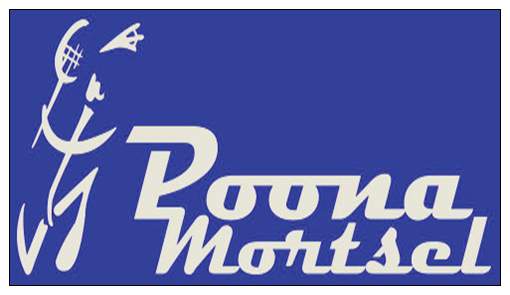 Update Coronaprotocol Dit protocol volgt de richtlijnen van de Nationale veiligheidsraad en is gebaseerd op de richtlijnen van Badminton Vlaanderen. Bij elke online reservatie erkent de speler deze regels gelezen te hebben en is hij/zij verantwoordelijk deze toe te passen.De club kan niet aansprakelijk gesteld worden in geval van een Corona besmetting van de speler(s). Door zich in te schrijven voor een speelmoment erkent de speler, en voor de minderjarige speler de ouder(s), het risico op besmetting tijdens de speelmomenten. Bij niet naleving van de regels kan de verantwoordelijke een waarschuwing geven en bij herhaaldelijke of flagrante inbreuken de speler vragen om de zaal te verlaten en/of zich niet meer online in te schrijven. Naderhand kunnen het incident en de verdere consequenties met de Corona verantwoordelijke en/of het bestuur besproken worden.Onze club rekent op de solidariteit en de verantwoordelijkheidszin van ieder.De sportbubbel WATISDAT?!Sporten gebeurt in georganiseerd verband in een gelimiteerde groep van maximaal 50 personen, inclusief een verplichte sportbegeleider. De verplichte afstandsregels vallen weg binnen de vaste sportbubbel : TIJDENS DE SPORTACTIVITEIT. Dit maakt dat dubbel spelen mogelijk is, al raden we aan om wanneer mogelijk zoveel mogelijk afstand te bewaren en contact te vermijden.  Onze sporthal is groot genoeg om voor 50 spelers de nodige 30m² per speler te voorzien.CORONAPROTOCOLVoor elk speelmoment wordt er een verantwoordelijke aangesteld die ervoor zorgt dat het protocol wordt nageleefd (meer info zie onderaan).Kom niet spelen indienJij of één van je huisgenoten COVID gerelateerde symptomen vertoont zoals: neusverkoudheid, hoesten, benauwdheid of koorts;Blijf thuis als iemand in je huishouden positief getest is op het coronavirus (COVID-19). Omdat je tot 14 dagen na het laatste contact met deze persoon nog besmet kan raken, dien je thuis te blijven tot 14 dagen na het laatste contactJe terugkomt van een buitenlandse vakantie uit een oranje/rood gebied (https://diplomatie.belgium.be/nl). Voor je komt spelenTrek je sportkledij thuis aan, het gebruik van kleedkamers en douches is nog steeds niet toegelaten. Neem je een kleine sportzak mee met alleen het benodigde materiaal. Zorg je er voor dat je niet meer dan 5 minuten op voorhand in de zaal arriveertBij aankomst in de zaalIs het verplicht een mondmasker op te zetten. Deze verplichting geldt in het hele gebouw, behalve in de sportruimte tijdens het sporten zelf. De zaalwachter en/of de coronaverantwoordelijke kan je de toegang weigeren indien je geen mondmasker op hebt.Was of ontsmet onmiddellijk je handen Noteer je je naam op het daarvoor voorziene registratieblad. Er geldt een verplichte registratie voor sportactiviteiten. Deze gegevens mogen enkel gebruikt worden in kader van contact tracing en worden 4 weken bewaard.Plaats je sportzak op 1,5 meter van elkaar.Tijdens het sportenOntsmet je handen voor en na elke match, indien mogelijk breng je zelf een ontsmettingsmiddel meeProbeer zo weinig mogelijk je gezicht aan te rakenZoek een creatieve oplossing om elkaar te begroeten, handen geven of een kus is uit den boze. Na het sportenStop je 10 minuten voor het einde met spelen, je moet de zaal 5min voor het eind verlaten. Ontsmet je eerst je handenVervolgens ruim je het materiaal op (shuttles in de doos “gebruikt”)Palen en net dienen na het opruimen ontsmet te worden met het daarvoor voorziene materiaal. Dit wordt doorgaans door de zaalwachter of de materiaalmeester in orde gebracht.Ga je voldaan naar huis, blijf niet napraten of hangen in de zaal. Eens buiten geldt de sportbubbel niet meer en hou je 1,5m afstand (behalve binnen de eigen gezinsbubbel of met de bubbel van 5 vaste personen).JeugdtrainingenOuders zetten hun kinderen af aan de sporthal en wachten steeds buiten.De spelers worden in twee groepen ingedeeld: <12 (tot 40 spelers) en  12 tot 18 (tot max 10 spelers)Aangezien het beperkte aantal jeugdspelers is reserveren niet noodzakelijk.Opgelet: de training zal tijdelijk doorgaan van 18:00u tot 19:00u. VERANTWOORDELIJKE De bestuursleden nemen deze taak op zich in een beurtrol. Deze verantwoordelijke zorgt er voor dat het protocol tijdens de speeluren wordt toegepast en heeft volgende aandachtpunten: Zorgen dat iedereen zijn gegevens noteert op het daarvoor voorziene registratieformulier (deze zijn terug te vinden in de kast). Na het spelen steek je dit ingevuld formulier opnieuw in de kast.Het adviseren van spelers om hun handen te ontsmetten voor/na elke matchLeden aanspreken op het ontsmetten van het materiaal na opruimen. Je bent dus zelf niet als enige verantwoordelijk voor de opruim. Je spreekt mensen aan dat dit dient te gebeuren conform het protocol.CORONA COÖRDINATORVanuit Badminton Vlaanderen wordt aangeraden een Corona coördinator aan te duiden. Binnen onze club neemt Eddy Willems deze rol op. Voor vragen omtrent het protocol of andere corona gerelateerde zaken kan je mailen naar poona@telenet.be Reservaties Hieronder vind je een link naar de verschillende Doodles voor de reservatie van speelmomenten. De Doodles worden één dag op voorhand rond 12u afgesloten: inschrijvingen zijn slechts geldig wanneer zowel voornaam, familienaam adres en telefoonnummer ingevuld zijn.!! Let op: op maandag wordt de speelavond in twee delen gesplitst. Een blok van 19:00u tot 21:00u en een tweede blok van 21:00u tot 23:00u.  Er mag maar op 1 blok ingeschreven worden, dit om zoveel mogelijk mensen de kans te bieden om te kunnen spelen.Volgende doodles zullen opgesteld worden:Doodle jeugd <12 j (max 40) 		18:00u - 19:00uDoodle jeugd 12j-18j (max 10) 		18:00u - 19:00uDoodle maandag (max 50) 	Blok 1: 	19:00u - 21:00uDoodle maandag (max 50)	Blok 2: 	21:00u - 23:00uDoodle donderdag (max 50) 		19:00u - 21:00u Deze links zullen wekelijks op de website terug te vinden zijn.